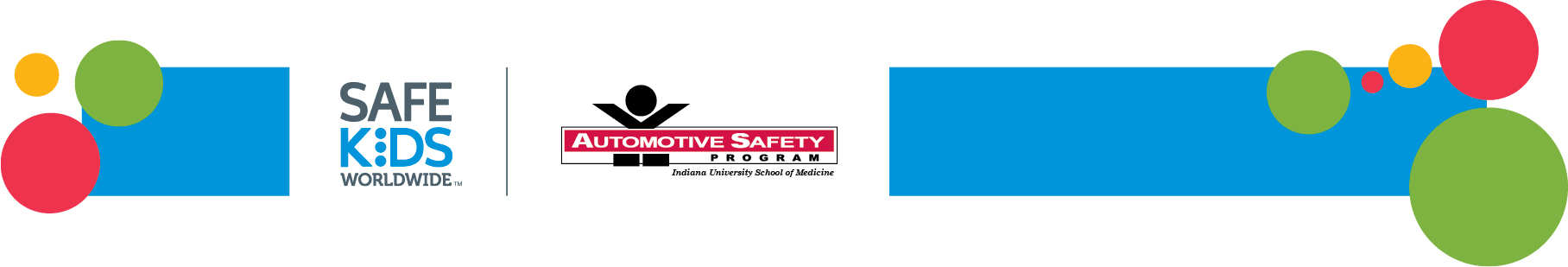 SPECIAL NEEDS TRANSPORT IN-SERVICE FOR OTs, PTs AND HOSPITAL PERSONNELRESOURCES There are many individuals and organizations that provide resources and advocacy for children with special healthcare needs. Developing partnerships with them is an important component of promoting safe transportation issues for all children. This list briefly describes some of the resources currently available. Child passenger safety technicians and hospital personnel are encouraged to contact each organization and resource listed to learn more about them.WEBSITESAmerican Academy of PediatricsThe professional organization offers child passenger safety recommendations via two websites; one for pediatricians and the other for the general public. www.aap.org: Contains policy statements, clinical guidelines and peer reviewed manuscripts on child passenger safety.www.healthychildren.org: Type “Car Seats:  Information for Families” in the search box for information specific to transportation, including a list of current car seats. National Center for the Safe Transportation of Children with Special Healthcare NeedsHoused at the Automotive Safety Program, Indiana University School of Medicine and supported with funding from the National Highway Traffic Safety Administration and the National Safety Council, the National Center provides education, training and resources on special needs transportation issues.preventinjury.pediatrics.iu.edu: Contains general and special needs car seat information and literature as well as a list of training dates for the special needs course, Safe Travel for All Children: Transporting Children with Special Healthcare Needs.National Highway Traffic Safety Administration (NHTSA)The federal agency sets national standards for occupant protection. It provides data, technical assistance and educational materials. NHSTA powers two websites. www.nhtsa.gov: Covers wide array of traffic safety related issues, data and resources.www.safercar.gov: Click on Parents Central link for child passenger safety information and more.Safe Kids WorldwideThe worldwide organization is dedicated to preventing unintentional injuries to children ages birth up to 19. It sponsors state and local child injury prevention programs and develops safety campaigns and materials. Safe Kids also serves as the certifying body for the National Child Passenger Safety Training Program Curriculum. Safe Kids powers three websites.www.safekids.org: Provides injury prevention information for families and professionals.https://www.safekids.org/ultimate-car-seat-guide: Ultimate Car Seat Guide: Contains practical tips for caregivers.https://cert.safekids.org/: Provides information on the child passenger safety certification process, becoming a certified technician, finding classes and recertification requirements. You can also search the site for certified child passenger safety technicians who have taken the special needs training. DIRECT LINKS TO BROCHURES AND PUBLICATIONS Special Needs Fact Sheets https://preventinjury.pediatrics.iu.edu/: Contain tips about transporting children with different medical conditions, including autism, cerebral palsy, Down Syndrome, hip casts, low birth weight and prematurity, obesity, achondroplasia and osteogenesis imperfecta.  Order or download directly from the website.National Center for the Safe Transportation of Children with Special Healthcare Needs Brochure https://preventinjury.pediatrics.iu.edu/: Provides description of National Center program services and fold-out poster of specialized restraints. Order or download directly from the website.Ride Safe Brochurewww.travelsafer.org: Developed by the University of Michigan Transportation Research Institute (UMTRI), in Ann Arbor, MI, this brochure provides information to help individuals travel more safely in motor vehicles while seated in a wheelchair. Checklist for Hospital Discharge Recommendations for Safe Transportation of Childrenhttp://cpsboard.org/cps/wp-content/uploads/2014/02/FINALHospital_discharge_checklist.pdf:A checklist from the Children’s Hospital Association based on hospital discharge recommendations developed by an Expert Working Group.  Hospital Discharge Recommendations for Safe Transportation of Children http://cpsboard.org/cps/wp-content/uploads/2014/02/FINAL_dischargeprotocol_7_3_20141.pdf:Best Practice Recommendations developed by an Expert Working Group convened by the National Highway Traffic Safety Administration, March 25, 2014.Hospitals Encouraged to Provide Child Passenger Safety Training, Resourceshttp://www.aappublications.org/content/35/7/17: AAP News article that reinforces the need for hospital-based child passenger safety programs.National Safety Council Position/Policy Statement Child Passenger Restraintshttp://www.nsc.org/NewsDocuments/2016/CPS%20policy.pdf: Document covers transportation of all children in a variety of vehicle types. Rear-Facing Car Safety Seats: Getting the Message Righthttp://pediatrics.aappublications.org/content/121/3/619: Provides statistics to support the claim that infants and younger children are safer when being transported rear-facing than when being transported forward-facing.Safe Transportation of Preterm and Low Birth Weight Infants at Hospital Dischargehttp://pediatrics.aappublications.org/content/123/5/1424: Provides guidelines for pediatricians and other caregivers who counsel parents of preterm and low birth weight infants about car seats.Transporting Children with Special Health Care Needs: Comparing Recommendations and Practice http://pediatrics.aappublications.org/content/124/2/596?sid=d624758c-e880-4816-9cfc-f487fa00881a: Summarizes observations of how children with special healthcare needs were transported leaving a large children’s hospital.